Změna programu vyhrazena8. červenecpondělí9. červenecúterý10. červenecstředa11. červenecčtvrtek12. červenecpátek13. červenecsobota14.červenecneděle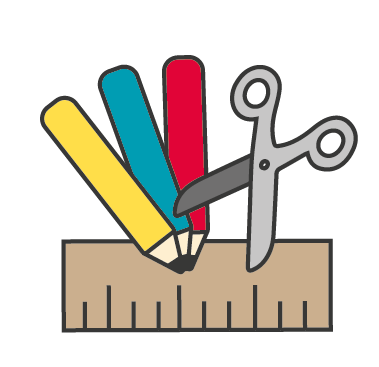 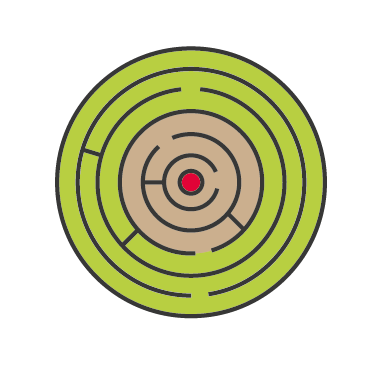 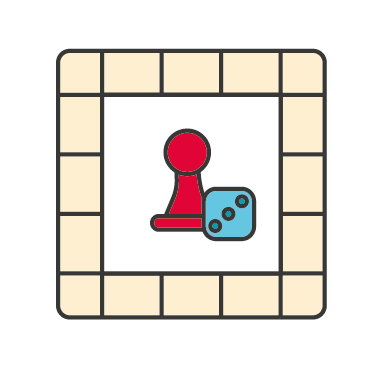 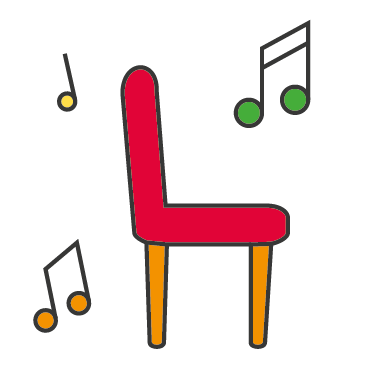 10:00 – 11:00Tvořivá dílna1., 2. patro10:00 – 11:00Trénování paměti Zasedačka10:00 – 11:00Trénink jemné motoriky5.- 6. patro10:00 – 11: 00MUZIKOTERAPIE   2. patro10:00 – 11:00Jóga Přízemí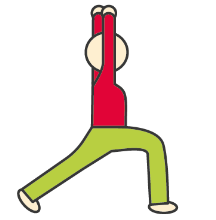 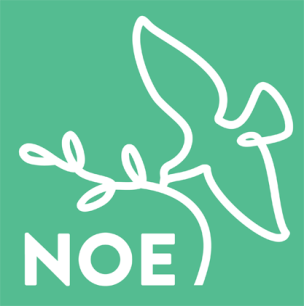 10:00 – 11:00Cvičenís Pepou10:00 – 11:00Cvičenís Pepou10:00 – 11:00Cvičenís Pepou10:00 – 11:00Cvičenís Pepou10:00 – 11:00Cvičenís Pepou11:00TV NOEDuchovní PÁSMO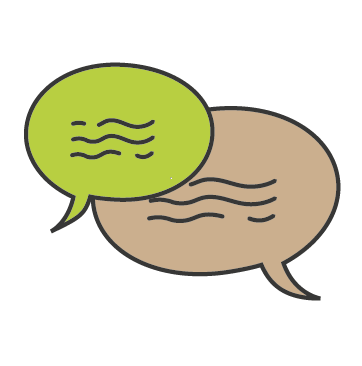 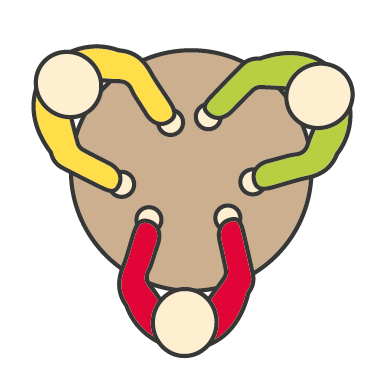 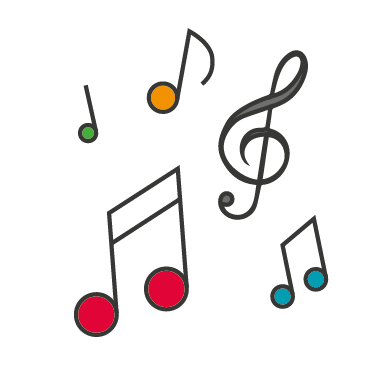 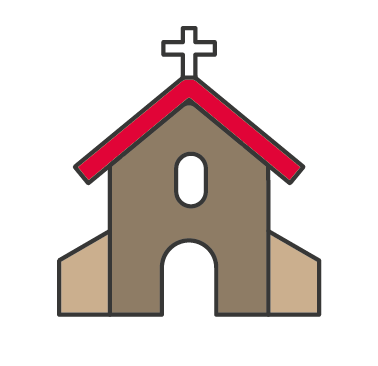 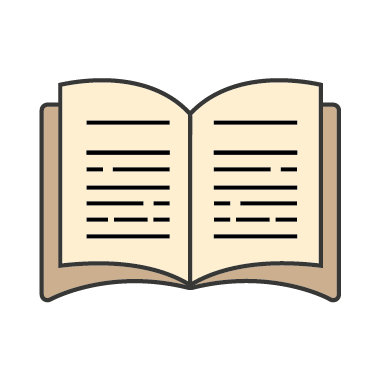 14:30 – 15:00Individuálnírozhovory15:00 – 16:00ReminiscenceSkupina5. patro15:00 -15:45KoncertM. Kočnarová & E. PolakPřízemí14:45 – 15:15BohoslužbaKaple14:30 – 15:00Nabídkaz našíknihovnyPředčítání14:00 – 14:30ReminiscenceIndividuálně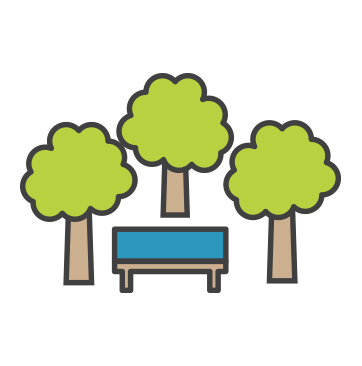 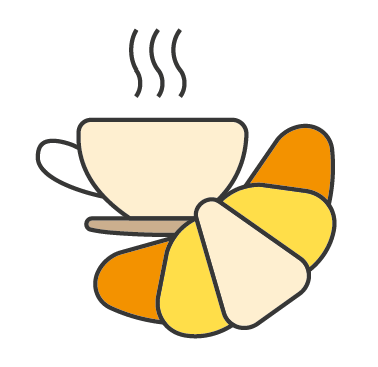 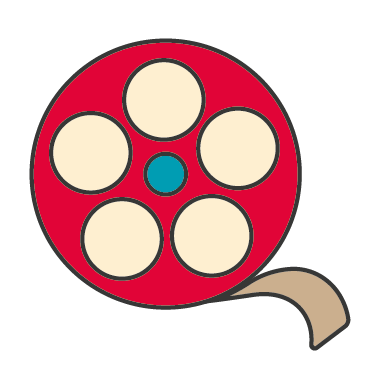 15:00 – 16:00Vycházky14:30 – 16:00Vycházky15:00 – 16:00Vycházky15:00 – 16:00Vycházky15:00 – 16:00Vycházky15:15 – 18:25Filmový klub15:15 – 17:55Filmový klub